                   Пенсионный фонд Российской Федерации 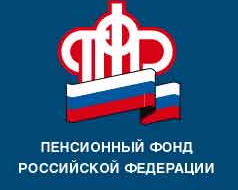                                   информирует                         Ежемесячные выплаты из средств материнского капиталаКлиентские службы Управления принимают заявления на получение ежемесячной выплаты из средств материнского капитала. Выплата полагается семьям, в которых второй ребенок родился или усыновлен после 1 января 2018 года, и в которых доход семьи на каждого члена семьи не превышает 1,5-кратную величину установленного в регионе прожиточного минимума трудоспособного гражданина за второй квартал предшествующего года  (т.е. 16556,55 руб.).  Мамы могут подавать сразу два заявления: на получение сертификата и на установление выплаты. Кроме того, одновременно родители ребенка могут подать заявление на получение для ребенка СНИЛС.Чтобы понять, имеет ли семья право на выплату, нужно взять общую сумму доходов семьи за последние 12 календарных месяцев, разделить ее на 12, а потом разделить на количество членов семьи, включая рожденного второго ребенка. Подать заявление на установление ежемесячной выплаты можно в любое время в течение полутора лет со дня рождения второго ребенка. При обращении в течении шесть месяцев после рождения ребенка, выплата будет установлена с даты его рождения. При подсчете общего дохода семьи учитываются зарплаты, премии, пенсии, социальные пособия, стипендии, различного рода компенсации, денежное довольствие,  алименты и др. При обращении в территориальный орган ПФР  суммы этих выплат должны быть подтверждены соответствующими документами за исключением выплат, полученных от ПФР. При подсчете не учитываются суммы единовременной материальной помощи из федерального бюджета в связи c чрезвычайными происшествиями, доходы от банковских депозитов и сдачи в аренду имущества. Ежемесячная выплата не назначается, если дети находятся на полном государственном обеспечении, если представлены недостоверные сведения о доходах семьи, а также гражданам, которые лишены родительских прав. Согласно действующему законодательству средствами материнского капитала можно распорядиться также на: - улучшение жилищных условий,-  оплату образовательных услуг для детей,- формирование будущей пенсии мамы, - оплату товаров и услуг для социальной адаптации и интеграции в общество детей-инвалидов.Размер материнского капитала в 2018 году составит 453 026 рублей.                                                                                                             ГУ-УПФР в г. Вышнем Волочке                                                                           и  Вышневолоцком  районе                                                                         Тверской области (межрайонное)  